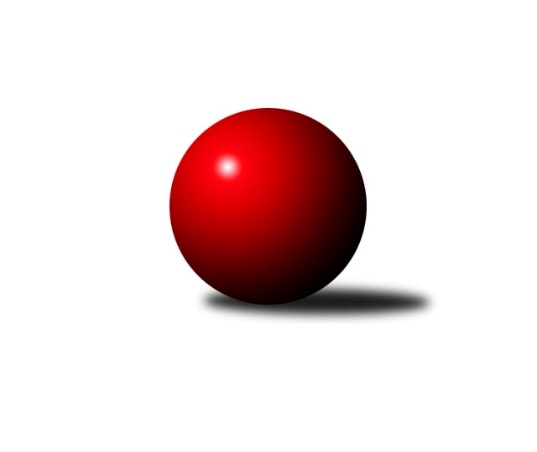 Č.19Ročník 2012/2013	24.5.2024 2. KLZ B 2012/2013Statistika 19. kolaTabulka družstev:		družstvo	záp	výh	rem	proh	skore	sety	průměr	body	plné	dorážka	chyby	1.	KC Zlín	17	13	0	4	81.0 : 55.0 	(234.0 : 174.0)	3071	26	2084	987	39.3	2.	KK Mor.Slávia Brno	18	13	0	5	88.5 : 55.5 	(241.5 : 190.5)	3014	26	2067	947	39.5	3.	KK Slovan Rosice	17	12	0	5	77.0 : 59.0 	(218.5 : 189.5)	3054	24	2092	963	42	4.	KK PSJ Jihlava	17	11	1	5	76.5 : 59.5 	(200.0 : 208.0)	3052	23	2101	951	41.3	5.	KK Šumperk	18	9	2	7	90.0 : 54.0 	(248.0 : 184.0)	3048	20	2089	959	37.7	6.	KK Vyškov	17	8	1	8	70.0 : 66.0 	(206.5 : 201.5)	3077	17	2108	969	43.4	7.	TJ Jiskra Otrokovice	17	7	0	10	64.5 : 71.5 	(193.0 : 215.0)	3005	14	2073	933	47.4	8.	TJ Sokol Vracov	17	7	0	10	57.0 : 79.0 	(182.5 : 225.5)	2959	14	2039	919	50.6	9.	HKK Olomouc	18	6	0	12	55.0 : 89.0 	(198.0 : 234.0)	2954	12	2037	917	54.5	10.	HKK Olomouc ˝B˝	17	4	1	12	58.5 : 77.5 	(193.0 : 215.0)	3004	9	2070	933	50.1	11.	TJ Sokol KARE Luhačovice ˝B˝	17	2	1	14	42.0 : 94.0 	(165.0 : 243.0)	2906	5	2026	880	52.8Tabulka doma:		družstvo	záp	výh	rem	proh	skore	sety	průměr	body	maximum	minimum	1.	KK Šumperk	9	8	0	1	59.0 : 13.0 	(144.5 : 71.5)	3014	16	3072	2898	2.	KK Mor.Slávia Brno	9	8	0	1	53.0 : 19.0 	(133.0 : 83.0)	3208	16	3328	3110	3.	KK Slovan Rosice	9	8	0	1	47.0 : 25.0 	(126.5 : 89.5)	3157	16	3280	3063	4.	KK PSJ Jihlava	8	7	0	1	45.5 : 18.5 	(113.5 : 78.5)	3188	14	3270	3115	5.	KC Zlín	8	7	0	1	42.0 : 22.0 	(114.0 : 78.0)	2983	14	3103	2871	6.	TJ Sokol Vracov	8	5	0	3	37.0 : 27.0 	(101.5 : 90.5)	2996	10	3103	2915	7.	TJ Jiskra Otrokovice	9	5	0	4	38.5 : 33.5 	(107.5 : 108.5)	2893	10	2964	2769	8.	KK Vyškov	9	4	1	4	37.0 : 35.0 	(113.5 : 102.5)	3072	9	3183	2960	9.	HKK Olomouc	9	4	0	5	30.0 : 42.0 	(105.0 : 111.0)	3024	8	3069	2987	10.	HKK Olomouc ˝B˝	9	3	1	5	33.5 : 38.5 	(108.0 : 108.0)	2950	7	3046	2833	11.	TJ Sokol KARE Luhačovice ˝B˝	8	2	1	5	24.0 : 40.0 	(85.0 : 107.0)	3037	5	3153	2889Tabulka venku:		družstvo	záp	výh	rem	proh	skore	sety	průměr	body	maximum	minimum	1.	KC Zlín	9	6	0	3	39.0 : 33.0 	(120.0 : 96.0)	3082	12	3185	2899	2.	KK Mor.Slávia Brno	9	5	0	4	35.5 : 36.5 	(108.5 : 107.5)	2992	10	3153	2880	3.	KK PSJ Jihlava	9	4	1	4	31.0 : 41.0 	(86.5 : 129.5)	3036	9	3225	2792	4.	KK Vyškov	8	4	0	4	33.0 : 31.0 	(93.0 : 99.0)	3077	8	3200	2905	5.	KK Slovan Rosice	8	4	0	4	30.0 : 34.0 	(92.0 : 100.0)	3039	8	3202	2938	6.	TJ Jiskra Otrokovice	8	2	0	6	26.0 : 38.0 	(85.5 : 106.5)	3021	4	3157	2873	7.	KK Šumperk	9	1	2	6	31.0 : 41.0 	(103.5 : 112.5)	3052	4	3232	2800	8.	HKK Olomouc	9	2	0	7	25.0 : 47.0 	(93.0 : 123.0)	2951	4	3098	2780	9.	TJ Sokol Vracov	9	2	0	7	20.0 : 52.0 	(81.0 : 135.0)	2954	4	3070	2843	10.	HKK Olomouc ˝B˝	8	1	0	7	25.0 : 39.0 	(85.0 : 107.0)	3023	2	3122	2852	11.	TJ Sokol KARE Luhačovice ˝B˝	9	0	0	9	18.0 : 54.0 	(80.0 : 136.0)	2890	0	3146	2740Tabulka podzimní části:		družstvo	záp	výh	rem	proh	skore	sety	průměr	body	doma	venku	1.	KC Zlín	10	8	0	2	48.0 : 32.0 	(137.0 : 103.0)	3032	16 	5 	0 	0 	3 	0 	2	2.	KK Mor.Slávia Brno	10	7	0	3	49.5 : 30.5 	(133.0 : 107.0)	3029	14 	5 	0 	0 	2 	0 	3	3.	KK PSJ Jihlava	10	7	0	3	48.5 : 31.5 	(128.5 : 111.5)	3042	14 	4 	0 	1 	3 	0 	2	4.	KK Slovan Rosice	10	7	0	3	46.0 : 34.0 	(130.5 : 109.5)	3066	14 	5 	0 	0 	2 	0 	3	5.	KK Šumperk	10	5	0	5	51.0 : 29.0 	(135.0 : 105.0)	3033	10 	4 	0 	1 	1 	0 	4	6.	KK Vyškov	10	5	0	5	41.0 : 39.0 	(120.5 : 119.5)	3049	10 	3 	0 	2 	2 	0 	3	7.	TJ Jiskra Otrokovice	10	5	0	5	40.0 : 40.0 	(117.0 : 123.0)	3025	10 	4 	0 	1 	1 	0 	4	8.	TJ Sokol Vracov	10	4	0	6	33.0 : 47.0 	(108.5 : 131.5)	2929	8 	3 	0 	2 	1 	0 	4	9.	HKK Olomouc ˝B˝	10	3	0	7	35.0 : 45.0 	(114.5 : 125.5)	3031	6 	2 	0 	3 	1 	0 	4	10.	TJ Sokol KARE Luhačovice ˝B˝	10	2	0	8	25.0 : 55.0 	(98.5 : 141.5)	2893	4 	2 	0 	3 	0 	0 	5	11.	HKK Olomouc	10	2	0	8	23.0 : 57.0 	(97.0 : 143.0)	2927	4 	2 	0 	3 	0 	0 	5Tabulka jarní části:		družstvo	záp	výh	rem	proh	skore	sety	průměr	body	doma	venku	1.	KK Mor.Slávia Brno	8	6	0	2	39.0 : 25.0 	(108.5 : 83.5)	3035	12 	3 	0 	1 	3 	0 	1 	2.	KC Zlín	7	5	0	2	33.0 : 23.0 	(97.0 : 71.0)	3086	10 	2 	0 	1 	3 	0 	1 	3.	KK Slovan Rosice	7	5	0	2	31.0 : 25.0 	(88.0 : 80.0)	3055	10 	3 	0 	1 	2 	0 	1 	4.	KK Šumperk	8	4	2	2	39.0 : 25.0 	(113.0 : 79.0)	3057	10 	4 	0 	0 	0 	2 	2 	5.	KK PSJ Jihlava	7	4	1	2	28.0 : 28.0 	(71.5 : 96.5)	3093	9 	3 	0 	0 	1 	1 	2 	6.	HKK Olomouc	8	4	0	4	32.0 : 32.0 	(101.0 : 91.0)	3010	8 	2 	0 	2 	2 	0 	2 	7.	KK Vyškov	7	3	1	3	29.0 : 27.0 	(86.0 : 82.0)	3134	7 	1 	1 	2 	2 	0 	1 	8.	TJ Sokol Vracov	7	3	0	4	24.0 : 32.0 	(74.0 : 94.0)	2989	6 	2 	0 	1 	1 	0 	3 	9.	TJ Jiskra Otrokovice	7	2	0	5	24.5 : 31.5 	(76.0 : 92.0)	2963	4 	1 	0 	3 	1 	0 	2 	10.	HKK Olomouc ˝B˝	7	1	1	5	23.5 : 32.5 	(78.5 : 89.5)	2959	3 	1 	1 	2 	0 	0 	3 	11.	TJ Sokol KARE Luhačovice ˝B˝	7	0	1	6	17.0 : 39.0 	(66.5 : 101.5)	2932	1 	0 	1 	2 	0 	0 	4 Zisk bodů pro družstvo:		jméno hráče	družstvo	body	zápasy	v %	dílčí body	sety	v %	1.	Bohdana Jankových 	KC Zlín 	16	/	17	(94%)	54.5	/	68	(80%)	2.	Jaroslava Havranová 	HKK Olomouc ˝B˝ 	13.5	/	17	(79%)	42	/	68	(62%)	3.	Kateřina Petková 	KK Šumperk 	13	/	16	(81%)	47	/	64	(73%)	4.	Barbora Divílková st.	TJ Jiskra Otrokovice 	13	/	16	(81%)	46	/	64	(72%)	5.	Monika Rusňáková 	KK Mor.Slávia Brno 	12.5	/	18	(69%)	45	/	72	(63%)	6.	Jana Račková 	KK PSJ Jihlava 	12	/	14	(86%)	36.5	/	56	(65%)	7.	Kateřina Bezdíčková 	KK Šumperk 	11	/	16	(69%)	42.5	/	64	(66%)	8.	Romana Sedlářová 	KK Mor.Slávia Brno 	11	/	17	(65%)	42.5	/	68	(63%)	9.	Iva Rosendorfová 	KK Mor.Slávia Brno 	11	/	17	(65%)	38.5	/	68	(57%)	10.	Ludmila Pančochová 	TJ Sokol KARE Luhačovice ˝B˝ 	11	/	17	(65%)	37	/	68	(54%)	11.	Barbora Divílková ml. ml.	TJ Jiskra Otrokovice 	11	/	17	(65%)	36.5	/	68	(54%)	12.	Mariana Kreuzingerová 	TJ Sokol Vracov 	10	/	15	(67%)	33.5	/	60	(56%)	13.	Martina Ančincová 	TJ Jiskra Otrokovice 	10	/	16	(63%)	35	/	64	(55%)	14.	Markéta Straková 	KK Šumperk 	10	/	16	(63%)	34.5	/	64	(54%)	15.	Lenka Kričinská 	KK Mor.Slávia Brno 	10	/	17	(59%)	38.5	/	68	(57%)	16.	Andrea Tatoušková 	HKK Olomouc ˝B˝ 	10	/	17	(59%)	36.5	/	68	(54%)	17.	Hana Malíšková 	HKK Olomouc 	10	/	18	(56%)	44	/	72	(61%)	18.	Karolína Doubková 	KK PSJ Jihlava 	9	/	12	(75%)	32.5	/	48	(68%)	19.	Ivana Pitronová 	KC Zlín 	9	/	12	(75%)	31	/	48	(65%)	20.	Andrea Axmanová 	KK Slovan Rosice 	9	/	13	(69%)	35.5	/	52	(68%)	21.	Vendula Mederová 	KK Šumperk 	9	/	13	(69%)	29.5	/	52	(57%)	22.	Monika Anderová 	KK Vyškov 	9	/	13	(69%)	28	/	52	(54%)	23.	Jana Vejmolová 	KK Vyškov 	9	/	15	(60%)	37	/	60	(62%)	24.	Marie Effenbergerová 	KK Šumperk 	9	/	15	(60%)	37	/	60	(62%)	25.	Magda Winterová 	KK Slovan Rosice 	9	/	15	(60%)	32.5	/	60	(54%)	26.	Lenka Menšíková 	KC Zlín 	9	/	16	(56%)	35	/	64	(55%)	27.	Jana Bednaříková 	TJ Jiskra Otrokovice 	9	/	16	(56%)	32.5	/	64	(51%)	28.	Markéta Ptáčková 	TJ Sokol Vracov 	9	/	17	(53%)	43	/	68	(63%)	29.	Eliška Dokoupilová 	HKK Olomouc ˝B˝ 	8.5	/	17	(50%)	33	/	68	(49%)	30.	Lucie Trávníčková 	KK Vyškov 	8	/	10	(80%)	24	/	40	(60%)	31.	Hana Veselá 	KK Slovan Rosice 	8	/	13	(62%)	31.5	/	52	(61%)	32.	Eva Rosendorfská 	KK PSJ Jihlava 	8	/	13	(62%)	28	/	52	(54%)	33.	Lenka Pernikářová 	KK Vyškov 	8	/	15	(53%)	32	/	60	(53%)	34.	Monika Tilšerová 	KK Vyškov 	8	/	15	(53%)	28	/	60	(47%)	35.	Zdenka Svobodová 	TJ Sokol KARE Luhačovice ˝B˝ 	8	/	17	(47%)	36	/	68	(53%)	36.	Marie Chmelíková 	HKK Olomouc 	8	/	17	(47%)	33.5	/	68	(49%)	37.	Michaela Zajacová 	TJ Sokol Vracov 	8	/	17	(47%)	30.5	/	68	(45%)	38.	Lenka Habrová 	KK PSJ Jihlava 	8	/	17	(47%)	27.5	/	68	(40%)	39.	Jaroslava Matějíčková 	KC Zlín 	7	/	11	(64%)	30.5	/	44	(69%)	40.	Šárka Palková 	KK Slovan Rosice 	7	/	13	(54%)	29.5	/	52	(57%)	41.	Libuše Mrázová 	HKK Olomouc ˝B˝ 	7	/	17	(41%)	32	/	68	(47%)	42.	Šárka Vacková 	KK PSJ Jihlava 	7	/	17	(41%)	29	/	68	(43%)	43.	Anna Kuběnová 	HKK Olomouc 	7	/	18	(39%)	35.5	/	72	(49%)	44.	Michaela Slavětínská 	KK Mor.Slávia Brno 	6	/	9	(67%)	20.5	/	36	(57%)	45.	Šárka Nováková 	KC Zlín 	6	/	11	(55%)	24	/	44	(55%)	46.	Monika Smutná 	KK Mor.Slávia Brno 	6	/	11	(55%)	21.5	/	44	(49%)	47.	Hana Konečná 	TJ Sokol KARE Luhačovice ˝B˝ 	6	/	13	(46%)	22	/	52	(42%)	48.	Hana Beranová 	TJ Sokol Vracov 	6	/	15	(40%)	25.5	/	60	(43%)	49.	Věra Zmitková 	HKK Olomouc ˝B˝ 	6	/	17	(35%)	29.5	/	68	(43%)	50.	Renata Svobodová 	KK Slovan Rosice 	6	/	17	(35%)	29	/	68	(43%)	51.	Ivana Wagnerová 	KK Vyškov 	5	/	7	(71%)	19	/	28	(68%)	52.	Hana Likavcová 	KK Šumperk 	5	/	8	(63%)	17.5	/	32	(55%)	53.	Lenka Bružová 	KK Slovan Rosice 	5	/	9	(56%)	20.5	/	36	(57%)	54.	Petra Klaudová 	KK Slovan Rosice 	5	/	9	(56%)	18	/	36	(50%)	55.	Kateřina Bajerová 	HKK Olomouc 	5	/	11	(45%)	20.5	/	44	(47%)	56.	Zuzana Ančincová 	TJ Jiskra Otrokovice 	5	/	12	(42%)	16.5	/	48	(34%)	57.	Hana Kubáčková 	KC Zlín 	5	/	13	(38%)	27	/	52	(52%)	58.	Jana Malaníková 	TJ Sokol KARE Luhačovice ˝B˝ 	5	/	13	(38%)	23	/	52	(44%)	59.	Denisa Hamplová 	HKK Olomouc 	5	/	14	(36%)	21.5	/	56	(38%)	60.	Pavlína Březinová 	KK Mor.Slávia Brno 	5	/	16	(31%)	30.5	/	64	(48%)	61.	Petra Valíková 	KK PSJ Jihlava 	4	/	4	(100%)	13	/	16	(81%)	62.	Silvie Vaňková 	HKK Olomouc 	4	/	6	(67%)	14.5	/	24	(60%)	63.	Michaela Šimková 	HKK Olomouc ˝B˝ 	4	/	8	(50%)	12.5	/	32	(39%)	64.	Kristýna Kuchynková 	TJ Sokol Vracov 	4	/	14	(29%)	19.5	/	56	(35%)	65.	Monika Niklová 	TJ Sokol Vracov 	4	/	15	(27%)	17.5	/	60	(29%)	66.	Lenka Gordíková 	KK Vyškov 	3	/	6	(50%)	12	/	24	(50%)	67.	Bedřiška Šrotová 	KK Šumperk 	3	/	8	(38%)	12	/	32	(38%)	68.	Alena Machalíčková 	HKK Olomouc 	3	/	10	(30%)	17.5	/	40	(44%)	69.	Ludmila Mederová 	KK Šumperk 	3	/	10	(30%)	17.5	/	40	(44%)	70.	Zuzana Štěrbová 	KK Vyškov 	3	/	14	(21%)	19.5	/	56	(35%)	71.	Hana Krajíčková 	TJ Sokol KARE Luhačovice ˝B˝ 	3	/	16	(19%)	23	/	64	(36%)	72.	Renata Mikulcová st.	TJ Jiskra Otrokovice 	2.5	/	7	(36%)	8	/	28	(29%)	73.	Dana Fišerová 	KK PSJ Jihlava 	2.5	/	15	(17%)	18.5	/	60	(31%)	74.	Veronika Brychtová 	KK PSJ Jihlava 	2	/	2	(100%)	5	/	8	(63%)	75.	Eva Doubková 	KK PSJ Jihlava 	2	/	6	(33%)	9	/	24	(38%)	76.	Kristýna Becherová 	TJ Sokol Vracov 	2	/	8	(25%)	12	/	32	(38%)	77.	Žaneta Pávková 	KK Slovan Rosice 	2	/	9	(22%)	16	/	36	(44%)	78.	Dana Bartolomeu 	TJ Jiskra Otrokovice 	2	/	15	(13%)	18.5	/	60	(31%)	79.	Hana Kropáčová 	HKK Olomouc ˝B˝ 	1	/	1	(100%)	2	/	4	(50%)	80.	Jitka Žáčková 	KK Mor.Slávia Brno 	1	/	1	(100%)	2	/	4	(50%)	81.	Dita Trochtová 	KC Zlín 	1	/	2	(50%)	4	/	8	(50%)	82.	Martina Klaudová 	KK Slovan Rosice 	1	/	2	(50%)	4	/	8	(50%)	83.	Monika Hubíková 	TJ Sokol KARE Luhačovice ˝B˝ 	1	/	2	(50%)	4	/	8	(50%)	84.	Olga Sedlářová 	KK Šumperk 	1	/	2	(50%)	2.5	/	8	(31%)	85.	Marta Kuběnová 	KC Zlín 	1	/	4	(25%)	7	/	16	(44%)	86.	Andrea Černochová 	TJ Sokol KARE Luhačovice ˝B˝ 	1	/	4	(25%)	4	/	16	(25%)	87.	Eliška Kubáčková 	KC Zlín 	1	/	5	(20%)	8	/	20	(40%)	88.	Helena Konečná 	TJ Sokol KARE Luhačovice ˝B˝ 	1	/	6	(17%)	6	/	24	(25%)	89.	Šárka Tögelová 	HKK Olomouc 	1	/	8	(13%)	6	/	32	(19%)	90.	Marcela Krčová 	HKK Olomouc ˝B˝ 	0	/	1	(0%)	1	/	4	(25%)	91.	Martina Konečná 	TJ Sokol KARE Luhačovice ˝B˝ 	0	/	1	(0%)	0	/	4	(0%)	92.	Bohuslava Fajdeková 	HKK Olomouc ˝B˝ 	0	/	1	(0%)	0	/	4	(0%)	93.	Radka Šindelářová 	KK Mor.Slávia Brno 	0	/	2	(0%)	2.5	/	8	(31%)	94.	Jaromíra Škrobová 	HKK Olomouc ˝B˝ 	0	/	2	(0%)	1.5	/	8	(19%)	95.	Pavla Fialová 	KK Vyškov 	0	/	2	(0%)	0	/	8	(0%)	96.	Vladimíra Koláčková 	TJ Sokol KARE Luhačovice ˝B˝ 	0	/	2	(0%)	0	/	8	(0%)	97.	Veronika Řezníčková 	HKK Olomouc ˝B˝ 	0	/	3	(0%)	1	/	12	(8%)	98.	Marie Hnilicová 	KC Zlín 	0	/	5	(0%)	8.5	/	20	(43%)	99.	Jana Mikulcová 	TJ Sokol KARE Luhačovice ˝B˝ 	0	/	6	(0%)	6	/	24	(25%)Průměry na kuželnách:		kuželna	průměr	plné	dorážka	chyby	výkon na hráče	1.	KK MS Brno, 1-4	3156	2158	997	36.9	(526.1)	2.	KK PSJ Jihlava, 1-4	3137	2136	1000	44.1	(522.9)	3.	KK Slovan Rosice, 1-4	3121	2133	987	44.2	(520.2)	4.	KK Vyškov, 1-4	3069	2084	985	43.2	(511.6)	5.	TJ Sokol Luhačovice, 1-4	3047	2087	960	42.9	(508.0)	6.	HKK Olomouc, 1-8	2996	2064	932	50.3	(499.5)	7.	TJ Sokol Vracov, 1-6	2985	2067	918	46.1	(497.6)	8.	KK Šumperk, 1-4	2952	2020	932	38.3	(492.1)	9.	KC Zlín, 1-4	2949	2028	920	49.6	(491.5)	10.	Sport centrum Apollo, 1-2	2891	1994	897	52.6	(481.9)Nejlepší výkony na kuželnách:KK MS Brno, 1-4KK Mor.Slávia Brno	3328	19. kolo	Iva Rosendorfová 	KK Mor.Slávia Brno	586	19. koloKK Mor.Slávia Brno	3262	3. kolo	Lenka Kričinská 	KK Mor.Slávia Brno	576	17. koloKK Mor.Slávia Brno	3240	5. kolo	Iva Rosendorfová 	KK Mor.Slávia Brno	572	15. koloKK Mor.Slávia Brno	3213	17. kolo	Iva Rosendorfová 	KK Mor.Slávia Brno	567	3. koloKK Mor.Slávia Brno	3212	15. kolo	Monika Rusňáková 	KK Mor.Slávia Brno	566	13. koloKK Mor.Slávia Brno	3203	10. kolo	Monika Rusňáková 	KK Mor.Slávia Brno	566	5. koloKK Slovan Rosice	3202	3. kolo	Romana Sedlářová 	KK Mor.Slávia Brno	566	19. koloKK Vyškov	3164	13. kolo	Monika Rusňáková 	KK Mor.Slávia Brno	565	7. koloKK Mor.Slávia Brno	3163	13. kolo	Pavlína Březinová 	KK Mor.Slávia Brno	560	19. koloTJ Sokol KARE Luhačovice ˝B˝	3146	17. kolo	Jana Vejmolová 	KK Vyškov	558	13. koloKK PSJ Jihlava, 1-4KK PSJ Jihlava	3270	10. kolo	Bohdana Jankových 	KC Zlín	590	15. koloKK PSJ Jihlava	3240	17. kolo	Karolína Doubková 	KK PSJ Jihlava	588	10. koloKK PSJ Jihlava	3240	15. kolo	Petra Valíková 	KK PSJ Jihlava	576	15. koloKK PSJ Jihlava	3195	5. kolo	Jana Račková 	KK PSJ Jihlava	576	15. koloKC Zlín	3179	15. kolo	Jana Račková 	KK PSJ Jihlava	573	5. koloKK PSJ Jihlava	3176	13. kolo	Jana Račková 	KK PSJ Jihlava	570	17. koloKK Mor.Slávia Brno	3153	8. kolo	Libuše Mrázová 	HKK Olomouc ˝B˝	568	10. koloKK PSJ Jihlava	3140	3. kolo	Jana Račková 	KK PSJ Jihlava	568	8. koloKK Šumperk	3131	3. kolo	Petra Valíková 	KK PSJ Jihlava	565	10. koloKK PSJ Jihlava	3128	8. kolo	Kateřina Petková 	KK Šumperk	565	3. koloKK Slovan Rosice, 1-4KK Slovan Rosice	3280	9. kolo	Vendula Mederová 	KK Šumperk	588	9. koloKK Slovan Rosice	3242	18. kolo	Lenka Pernikářová 	KK Vyškov	587	18. koloKK Šumperk	3232	9. kolo	Magda Winterová 	KK Slovan Rosice	584	11. koloKK Vyškov	3200	18. kolo	Lenka Bružová 	KK Slovan Rosice	563	6. koloKK Slovan Rosice	3175	2. kolo	Magda Winterová 	KK Slovan Rosice	563	9. koloKK Slovan Rosice	3168	4. kolo	Šárka Palková 	KK Slovan Rosice	562	4. koloKK Slovan Rosice	3162	11. kolo	Šárka Palková 	KK Slovan Rosice	561	9. koloKK Slovan Rosice	3145	6. kolo	Andrea Axmanová 	KK Slovan Rosice	560	9. koloTJ Jiskra Otrokovice	3109	6. kolo	Kateřina Petková 	KK Šumperk	560	9. koloKK Slovan Rosice	3098	16. kolo	Karolína Doubková 	KK PSJ Jihlava	560	2. koloKK Vyškov, 1-4KK PSJ Jihlava	3225	12. kolo	Monika Anderová 	KK Vyškov	570	16. koloKK Vyškov	3183	12. kolo	Kateřina Bezdíčková 	KK Šumperk	569	19. koloKK Vyškov	3140	4. kolo	Jana Vejmolová 	KK Vyškov	567	12. koloKC Zlín	3136	9. kolo	Veronika Brychtová 	KK PSJ Jihlava	565	12. koloKK Šumperk	3130	19. kolo	Ivana Wagnerová 	KK Vyškov	565	4. koloKK Vyškov	3121	9. kolo	Jaroslava Matějíčková 	KC Zlín	563	9. koloTJ Jiskra Otrokovice	3103	16. kolo	Lenka Pernikářová 	KK Vyškov	559	9. koloKK Vyškov	3095	14. kolo	Lenka Gordíková 	KK Vyškov	559	19. koloHKK Olomouc ˝B˝	3090	4. kolo	Monika Tilšerová 	KK Vyškov	558	12. koloKK Vyškov	3060	16. kolo	Ivana Wagnerová 	KK Vyškov	557	14. koloTJ Sokol Luhačovice, 1-4KC Zlín	3185	13. kolo	Šárka Nováková 	KC Zlín	583	13. koloKK Vyškov	3183	10. kolo	Andrea Černochová 	TJ Sokol KARE Luhačovice ˝B˝	569	10. koloTJ Sokol KARE Luhačovice ˝B˝	3153	13. kolo	Lenka Pernikářová 	KK Vyškov	567	10. koloTJ Sokol KARE Luhačovice ˝B˝	3131	16. kolo	Monika Anderová 	KK Vyškov	562	10. koloKK PSJ Jihlava	3108	16. kolo	Jana Račková 	KK PSJ Jihlava	559	16. koloTJ Sokol KARE Luhačovice ˝B˝	3108	10. kolo	Zdenka Svobodová 	TJ Sokol KARE Luhačovice ˝B˝	553	13. koloHKK Olomouc	3098	18. kolo	Ludmila Pančochová 	TJ Sokol KARE Luhačovice ˝B˝	553	10. koloTJ Sokol KARE Luhačovice ˝B˝	3079	6. kolo	Karolína Doubková 	KK PSJ Jihlava	552	16. koloTJ Sokol KARE Luhačovice ˝B˝	3036	8. kolo	Jana Vejmolová 	KK Vyškov	551	10. koloTJ Sokol KARE Luhačovice ˝B˝	2993	18. kolo	Jana Malaníková 	TJ Sokol KARE Luhačovice ˝B˝	546	13. koloHKK Olomouc, 1-8KK Vyškov	3200	3. kolo	Barbora Divílková st.	TJ Jiskra Otrokovice	586	3. koloTJ Jiskra Otrokovice	3157	3. kolo	Kateřina Bezdíčková 	KK Šumperk	578	17. koloKC Zlín	3126	17. kolo	Jaroslava Havranová 	HKK Olomouc ˝B˝	575	9. koloHKK Olomouc ˝B˝	3118	1. kolo	Lenka Menšíková 	KC Zlín	565	17. koloKK Slovan Rosice	3080	15. kolo	Kateřina Bezdíčková 	KK Šumperk	564	5. koloKK Vyškov	3074	15. kolo	Eliška Dokoupilová 	HKK Olomouc ˝B˝	559	1. koloHKK Olomouc	3069	19. kolo	Lenka Pernikářová 	KK Vyškov	558	3. koloKK Šumperk	3062	17. kolo	Eliška Dokoupilová 	HKK Olomouc ˝B˝	558	17. koloHKK Olomouc	3062	5. kolo	Jana Vejmolová 	KK Vyškov	555	3. koloHKK Olomouc	3048	15. kolo	Jaroslava Havranová 	HKK Olomouc ˝B˝	553	19. koloTJ Sokol Vracov, 1-6TJ Sokol Vracov	3103	13. kolo	Hana Beranová 	TJ Sokol Vracov	558	8. koloKK Mor.Slávia Brno	3053	18. kolo	Michaela Zajacová 	TJ Sokol Vracov	555	13. koloKC Zlín	3046	3. kolo	Markéta Ptáčková 	TJ Sokol Vracov	552	15. koloTJ Sokol Vracov	3038	15. kolo	Markéta Ptáčková 	TJ Sokol Vracov	550	13. koloTJ Sokol Vracov	3024	8. kolo	Romana Sedlářová 	KK Mor.Slávia Brno	547	18. koloKK PSJ Jihlava	3017	6. kolo	Jana Račková 	KK PSJ Jihlava	545	6. koloTJ Sokol Vracov	3003	6. kolo	Mariana Kreuzingerová 	TJ Sokol Vracov	542	10. koloTJ Sokol Vracov	2980	10. kolo	Mariana Kreuzingerová 	TJ Sokol Vracov	535	13. koloKK Šumperk	2969	13. kolo	Bohdana Jankových 	KC Zlín	534	3. koloTJ Jiskra Otrokovice	2964	10. kolo	Jaroslava Matějíčková 	KC Zlín	533	3. koloKK Šumperk, 1-4KK Šumperk	3072	2. kolo	Kateřina Bezdíčková 	KK Šumperk	552	6. koloKK Šumperk	3064	4. kolo	Kateřina Bezdíčková 	KK Šumperk	544	12. koloKK Šumperk	3058	16. kolo	Markéta Straková 	KK Šumperk	543	16. koloKK Šumperk	3052	6. kolo	Kateřina Petková 	KK Šumperk	539	6. koloKK Šumperk	3031	8. kolo	Markéta Straková 	KK Šumperk	536	4. koloKK Šumperk	3021	14. kolo	Marie Effenbergerová 	KK Šumperk	529	8. koloHKK Olomouc ˝B˝	3008	6. kolo	Markéta Straková 	KK Šumperk	529	6. koloKK Šumperk	3007	12. kolo	Kateřina Petková 	KK Šumperk	529	4. koloKC Zlín	2994	11. kolo	Jaroslava Havranová 	HKK Olomouc ˝B˝	524	6. koloHKK Olomouc	2927	16. kolo	Marie Effenbergerová 	KK Šumperk	523	11. koloKC Zlín, 1-4KC Zlín	3103	10. kolo	Barbora Divílková st.	TJ Jiskra Otrokovice	567	8. koloKC Zlín	3023	18. kolo	Bohdana Jankových 	KC Zlín	557	18. koloKK Slovan Rosice	3021	10. kolo	Bohdana Jankových 	KC Zlín	551	4. koloKC Zlín	3000	14. kolo	Bohdana Jankových 	KC Zlín	548	14. koloKC Zlín	2987	8. kolo	Bohdana Jankových 	KC Zlín	548	10. koloKC Zlín	2985	4. kolo	Ivana Pitronová 	KC Zlín	547	4. koloTJ Jiskra Otrokovice	2976	8. kolo	Bohdana Jankových 	KC Zlín	542	8. koloKC Zlín	2969	6. kolo	Bohdana Jankových 	KC Zlín	541	2. koloKK PSJ Jihlava	2949	4. kolo	Bohdana Jankových 	KC Zlín	536	6. koloHKK Olomouc ˝B˝	2937	18. kolo	Karolína Doubková 	KK PSJ Jihlava	532	4. koloSport centrum Apollo, 1-2KK PSJ Jihlava	3011	11. kolo	Karolína Doubková 	KK PSJ Jihlava	553	11. koloKK Mor.Slávia Brno	2994	12. kolo	Jana Račková 	KK PSJ Jihlava	546	11. koloKC Zlín	2977	19. kolo	Zdenka Svobodová 	TJ Sokol KARE Luhačovice ˝B˝	544	9. koloTJ Jiskra Otrokovice	2964	11. kolo	Martina Ančincová 	TJ Jiskra Otrokovice	540	5. koloTJ Jiskra Otrokovice	2952	19. kolo	Monika Rusňáková 	KK Mor.Slávia Brno	538	12. koloTJ Jiskra Otrokovice	2951	5. kolo	Andrea Axmanová 	KK Slovan Rosice	534	17. koloKK Slovan Rosice	2942	17. kolo	Barbora Divílková st.	TJ Jiskra Otrokovice	531	11. koloTJ Jiskra Otrokovice	2914	9. kolo	Barbora Divílková st.	TJ Jiskra Otrokovice	530	2. koloTJ Jiskra Otrokovice	2908	17. kolo	Barbora Divílková ml. ml.	TJ Jiskra Otrokovice	528	12. koloKK Vyškov	2906	5. kolo	Barbora Divílková ml. ml.	TJ Jiskra Otrokovice	526	11. koloČetnost výsledků:	8.0 : 0.0	3x	7.0 : 1.0	13x	6.5 : 1.5	1x	6.0 : 2.0	23x	5.5 : 2.5	1x	5.0 : 3.0	20x	4.0 : 4.0	3x	3.0 : 5.0	15x	2.0 : 6.0	9x	1.5 : 6.5	1x	1.0 : 7.0	5x	0.0 : 8.0	1x